Figura 1. Localização da bacia hidrográfica do Rio Cabelo no município de João Pessoa/PB. Fonte: Farias et al., 2008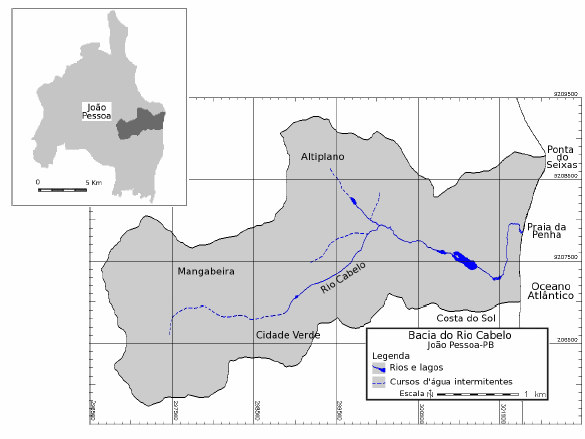 